“AÑO DE LA ATENCIÓN INTEGRAL A LA PRIMERA INFANCIA”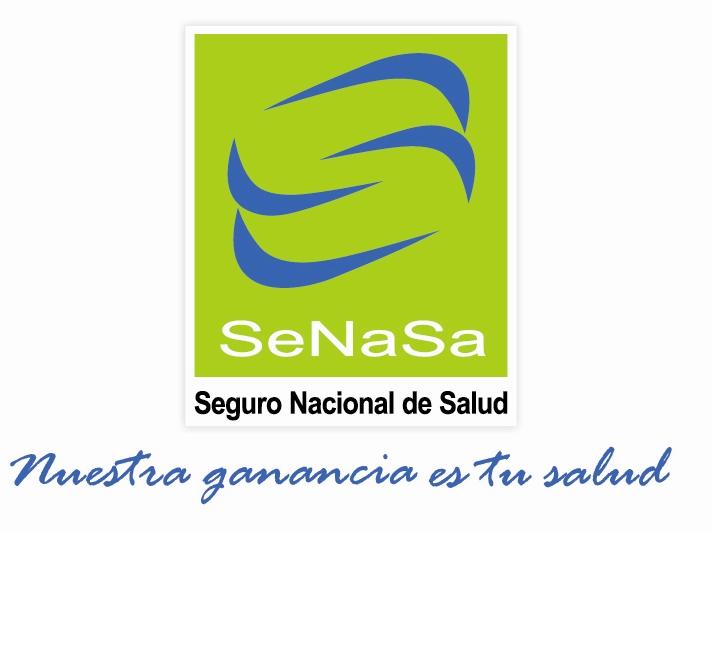 COMITÉ  DE COMPRAS Y CONTRATACIONESResolución No. 65-2015El COMITÉ DE COMPRAS Y CONTRATACIONES DEL SEGURO NACIONAL DE SALUD instituido de conformidad con lo previsto en el artículo 36 del Reglamento de Compras y Contrataciones de Bienes, Servicios y Obras, Decreto No. 543-12  de fecha 06 de Septiembre de 2012, como órgano responsable de la organización, conducción y ejecución de los Procesos de Licitación Pública Nacional e Internacional, Licitación Restringida, Sorteo de Obras y Comparación de Precios realizados por el SEGURO NACIONAL DE SALUD (SeNaSa), entidad pública, autónoma, descentralizada, con patrimonio propio y personería jurídica creada para administrar los riesgos de salud de sus afiliados mediante la Ley No. 87-01 que crea el Sistema Dominicano de Seguridad Social, debidamente conformado por sus miembros LIC. TONY HENRIQUEZ, Coordinador de Gabinete Gerencial, actuando en calidad de Presidente del Comité de Compras (Ausente) y Contrataciones en representación del LIC. CHANEL MATEO ROSA CHUPANY, Director Ejecutivo de SeNaSa; y en tal virtud preside dicho comité; la DRA. MAYRA MERCEDES DEL VILLAR, Consultora Jurídica, en calidad de Asesora Legal del comité (ausente); y en calidad de su representante la LICDA. DULCE PEÑA; la LICDA. TANIA DE LEÓN, Responsable de Acceso a la Información, miembro; La LICDA. DIANA PEREZ, Gerente de Planificación y Calidad, miembro (ausente); y en calidad de su representante el LIC. AMAURYS PAULINO y el LIC. JEFREY LIZARDO, Gerente Financiero, miembro (ausente); y en calidad de su representante el LICDA. GISELLE FELIZ estando reunidos en el Salón de reuniones, ubicado en el 2do. Piso del Edificio Administrativo-Financiero, sitio en la Calle Presidente González, No. 19 del Ensanche Naco, de esta Ciudad de Santo Domingo, Distrito Nacional; actuando según  las atribuciones conferidas en la Ley sobre Compras y Contrataciones de Bienes, Servicios, Obras y Concesiones del Estado, No. 340-06 de fecha 18 de Agosto del 2006 modificada por la Ley 449-06, y el Decreto No. 543-12 del 6 de Septiembre del 2012 que aprueba el Reglamento de la Ley sobre Compras y Contrataciones; tiene a bien emitir la siguiente resolución: VISTA: La requisición 015-29763 emitida por la Gerencia Sistema de Atención al Usuario y Relación con el Prestador en la cual se solicita la adquisición de Formularios De Reclamaciones Médicas correspondiente al 3er y 4to Trimestre de 2015 de fecha 23 de julio de 2015.VISTA: La Certificación de Disponibilidad de Fondos para Adquisición De Formularios de Reclamaciones Médicas para el 3er y 4to trimestre del 2015 de fecha 12 de agosto de 2015.VISTA: La solicitud de Compras para Adquisición De Formularios de Reclamaciones Médicas para el 3er y 4to trimestre del 2015 de fecha 02 de septiembre de 2015.VISTA Las Especificaciones Técnicas o Términos de Referencias para la Adquisición de Formularios de Reclamaciones Médicas.VISTA: La designación de peritos evaluadores del proceso SENASA-CP-27-2015 para Adquisición de Formularios de Reclamaciones Médicas, mediante Res. 64-2015 del Comité de Compras.VISTA: La Convocatoria a participar en el Procedimiento Comparación de Precios para Adquisición de Formularios de Reclamaciones Médicas, de fecha 16 de Octubre de 2015.VISTOS: Los acuses de Recibo de las invitaciones remitidas a las empresas IMPRESOS MEJIA SRL, SERVICIOS GRAFICOS SEGURA SRL, IMPROFORMAS SRL, EDITORAMA S.A, DARPRINT GRAPHIC, EDITORA DE FORMAS S.A, EDITORA CIPRIANO SRL, EDITORA ARIANNA SRL, Y VICTOR FAST PRINT SRL, de fecha 16 de Octubre de 2015.VISTOS: Las ofertas técnicas presentadas por las empresas, SERVICIOS GRAFICOS SEGURA SRL, IMPROFORMAS SRL, EDITORAMA S.A, DARPRINT GRAPHIC, EDITORA DE FORMAS S.A, EDITORA CIPRIANO SRL, EDITORA ARIANNA SRL Y VICTOR FAST PRINT SRL, en fecha 26 de Octubre de 2015, según el cronograma.VISTOS: El Informe de Preliminar de oferta Técnica, enviado por los peritos designados para el mismo.VISTOS: El Informe de Final de oferta Técnica, enviado por los peritos designados para el mismo.VISTOS: El Informe de Final y Recomendación de adjudicación, enviado por los peritos designados para el mismo.VISTOS: El Reporte de Lugares y Estudio de Precios del proceso Adquisición de Formularios de Reclamaciones MédicasVISTA: La Ley 87-01 que crea el Sistema Dominicano de Seguridad Social de fecha 9 de Mayo del 2001;VISTA: La Constitución de la República Dominicana proclamada el 26 de Enero del 2010;VISTA: La Ley No. 340-06 sobre Compras y Contrataciones de Bienes, Servicios, Obras y Concesiones, de fecha 18 de agosto de 2006 y su modificación;VISTO: El Decreto No.543-12, de fecha 06 de septiembre de 2012, contentivo del Reglamento de aplicación de la referida Ley;RESULTA: Que en fecha 16 de octubre de 2015 fue publicada la Convocatoria a participar en el Procedimiento de Comparación de Precios para la Adquisición de Formularios de Reclamaciones Médicas para el 3er y 4to Trimestre del 2015 del Seguro Nacional de Salud SeNaSa.RESULTA: Que en fecha 16 de octubre de 2015 fueron remitidas las invitaciones a participar en el citado proceso a las empresas IMPRESOS MEJIA SRL, SERVICIOS GRAFICOS SEGURA SRL, IMPROFORMAS SRL, EDITORAMA S.A, DARPRINT GRAPHIC, EDITORA DE FORMAS S.A, EDITORA CIPRIANO SRL, EDITORA ARIANNA SRL, Y VICTOR FAST PRINT SRL.RESULTA: Que en fecha 26 de octubre de 2015 según lo establecido en el cronograma fue llevado a cabo el acto de apertura de ofertas técnicas, procediendo abrir los sobres de las empresas pre citadas. RESULTA: Que conforme al cronograma de actividades la fecha pautada para enviar la solicitud de subsanación de error u omisiones era el 27 de octubre de 2015, y en el proceso que nos corresponde no se suscitaron errores de naturalezas subsanables. RESULTA: Que según el Informe Final de evaluación de Oferta Técnica las empresas IMPRESOS MEJIA SRL, SERVICIOS GRAFICOS SEGURA SRL, IMPROFORMAS SRL, EDITORAMA S.A, DARPRINT GRAPHIC, EDITORA DE FORMAS S.A, EDITORA CIPRIANO SRL, quedaron habilitadas para la apertura del sobre B. RESULTA: Que en fecha miércoles 4 de noviembre de 2015 a las 10:00 AM tuvo lugar el acto de apertura del sobre B Oferta Económica, en el cual se procedió a dar lectura a las ofertas. RESULTA: Que en dicho acto de apertura de ofertas económicas se procedió a dar apertura a las ofertas presentadas para el proceso SENASA-CP-27-2015 para la Adquisición de Formularios de Reclamaciones Médicas, de la empresa EDITORA DE FORMAS SA, con una oferta por un monto de UN MILLON SEISCIENTOS DIEZ MIL SETECIENTOS PESOS CON 00/100 (RD$ 1,610,700.00) incluyendo impuestos y tasas correspondientes., conforme a lo establecido en la Ley 340-06,RESULTA: Que en dicho acto de apertura de ofertas económicas se procedió a dar apertura a las ofertas presentadas para el proceso SENASA-CP-27-2015 para la Adquisición de Formularios de Reclamaciones Médicas, de la empresa EDITORAMA, con una oferta por un monto de DOS MILLONES DOSCIENTOS CINCUENTA Y TRES MIL DOSCIENTOS DIEZ PESOS CON 00/100 (RD$ 2,253,210.00) incluyendo impuestos y tasas correspondientes., conforme a lo establecido en la Ley 340-06, RESULTA: Que en dicho acto de apertura de ofertas económicas se procedió a dar apertura a las ofertas presentadas para el proceso SENASA-CP-27-2015 para la Adquisición de Formularios de Reclamaciones Médicas, de la empresa EDITORA CIPRIANO, con una oferta por un monto de DOS MILLONES DIECISÉIS MIL QUINIENTOS PESOS CON 00/100 (RD$ 2,016,500.00) incluyendo impuestos y tasas correspondientes., conforme a lo establecido en la Ley 340-06, RESULTA: Que en dicho acto de apertura de ofertas económicas se procedió a dar apertura a las ofertas presentadas para el proceso SENASA-CP-27-2015 para la Adquisición de Formularios de Reclamaciones Médicas, de la empresa IMPRESOS MEJIA, con una oferta por un monto de DOS MILLONES CIENTOS CINCUENTA Y TRES MIL QUINIENTOS PESOS CON 00/100 (RD$ 2,153,500.00) incluyendo impuestos y tasas correspondientes., conforme a lo establecido en la Ley 340-06, RESULTA: Que en dicho acto de apertura de ofertas económicas se procedió a dar apertura a las ofertas presentadas para el proceso SENASA-CP-27-2015 para la Adquisición de Formularios de Reclamaciones Médicas, de la empresa IMPROFORMAS, con una oferta por un monto de UN MILLÓN SEISCIENTOS CINCUENTA Y CUATRO MIL  QUINIENTOS PESOS CON 00/100 (RD$ 1,654,500.00) incluyendo impuestos y tasas correspondientes., conforme a lo establecido en la Ley 340-06, RESULTA: Que en dicho acto de apertura de ofertas económicas se procedió a dar apertura a las ofertas presentadas para el proceso SENASA-CP-27-2015 para la Adquisición de Formularios de Reclamaciones Médicas, de la empresa SERVICIOS GRAFICOS SEGURA, con una oferta por un monto de UN MILLÓN OCHOCIENTOS VEINTINUEVE MIL PESOS CON 00/100 (RD$ 1,819,000.00) incluyendo impuestos y tasas correspondientes., RESULTA: Que en dicho proceso el Comité de Compras y Contrataciones de SeNaSa, declara a la empresa EDITORA DE FORMAS SA, como adjudicataria del proceso SENASA-CP-27-2015 para la Adquisición de Formularios de Reclamaciones Médicas,  conforme al Reporte de Lugares Ocupados .CONSIDERANDO: Que el artículo 87 del Decreto 543-12 que establece el Reglamento de  Compras y Contrataciones de Bienes, Servicios y Obras, señala  que: “Evaluación de propuestas. El Comité de Compras y Contrataciones  procederá a designar a los peritos responsables de evaluar las ofertas técnicas, mediante el  mismo acto administrativo por el que se apruebe el procedimiento de selección y los Pliegos de Condiciones Específicas”.CONSIDERANDO: Que el artículo 3, numeral 1 de la Ley General de Compras y Contrataciones 340-06 establece como principio de eficiencia que “Se procurará seleccionar la oferta que más convenga a la satisfacción del interés general y el cumplimiento de los fines y cometidos de la administración.”; CONSIDERANDO: Que el artículo 3, numeral 9 de la Ley General de Compras y Contrataciones 340-06 establece como principio de razonabilidad que “Ninguna actuación, medida o decisión de autoridad competente en la aplicación e interpretación de esta ley deberá exceder lo que sea necesario para alcanzar los objetivos de transparencia, licitud, competencia y protección efectiva del interés  y del orden público, perseguidos por esta ley. Dichas actuaciones no deberán ordenar o prohibir más de lo que es razonable y justo a la luz de las disposiciones de la presente ley”; CONSIDERANDO: Que uno de los principios fundamentales que rigen los procesos de compras y contrataciones del Estado Dominicano, de acuerdo al artículo 3, literal 1 de la Ley 340-06 sobre Compras y Contrataciones es el Principio de Eficiencia, mismo que establece que “Se procurará seleccionar la oferta que más convenga a la satisfacción del interés general y el cumplimiento de los fines y cometidos de la administración”; CONSIDERANDO: Que el artículo 3, literal 3 de la Ley 340-06 sobre Compras y Contrataciones establece el Principio de Transparencia y Publicidad respecto al cual “Las compras y contrataciones públicas comprendidas en esta ley se ejecutarán en todas sus etapas en un contexto de transparencia basado en la publicidad y difusión de las actuaciones derivadas de la aplicación de esta ley.”; CONSIDERANDO: Que el Comité de Compras y Contrataciones es el órgano responsable de la organización, conducción, y ejecución de los Procedimientos de Licitación Pública que sean realizados por el Seguro Nacional de Salud (SeNaSa), de conformidad con lo indicado en el artículo 35 del Decreto 543-12 del 6 de Septiembre del 2012;  CONSIDERANDO: En tal virtud, el Comité de Compras y Contrataciones del Seguro Nacional de Salud, actuando en el ejercicio de sus funciones establecidas en el Reglamento de Aplicación de la Ley 340-06 sobre Compras y Contrataciones promulgado mediante Decreto 543-12 del 6 de Septiembre del 2012;RESUELVEPRIMERO: APROBAR el Informe Final y recomendación de adjudicación, para el procedimiento de selección de COMPARACION DE PRECIOS de bienes y servicios SENASA-CP-27-2015 para la Adquisición de Formularios de Reclamaciones Médicas.SEGUNDO: DECLARA a la empresa EDITORA DE FORMAS SA adjudicataria del procedimiento de selección de COMPARACIÓN DE PRECIOS de bienes y servicios SENASA-CP-27-2015 para la Adquisición de Formularios de Reclamaciones Médicas de SeNaSa, por un monto de UN MILLON SEISCIENTOS DIEZ MIL SETECIENTOS PESOS CON 00/100 (RD$ 1,610,700.00), incluyendo impuestos y tasas correspondientes.TERCERO: ORDENA al departamento de Compras que notifique los resultados definitivos del proceso de evaluación de ofertas económicas a los oferentes habilitados.CUARTO: ORDENA al Departamento de Compras  que tramite la publicación de la presente resolución en el portal de la Dirección General de Compras y Contrataciones Públicas y en la sección de Transparencia de la página web del Seguro Nacional de Salud.Hecha y firmada en la ciudad de Santo Domingo de Guzmán, Distrito Nacional,  capital de la República Dominicana,  a los cuatro (04) días del mes de noviembre del año dos mil quince(2015).-SIGUE AL DORSO.----------------------------______________________________
TONY HENRIQUEZ
Presidente______________________________LICDA. TANIA DE LEÓNMiembro________________________	      	                             __________________________         LICDA. DULCE PEÑA			                                            LIC. AMAURYS PAULINO                                                                                                                                                     Suplente Consultora Jurídica                                                                             Suplente De Gerente De Planificación                                                            ________________________                                     
     	                                                    LICDA. GISELLE FELIZ	                                        Suplente De Gerente Financiero